Lampiran 1. Herbarium Medanense (MEDA)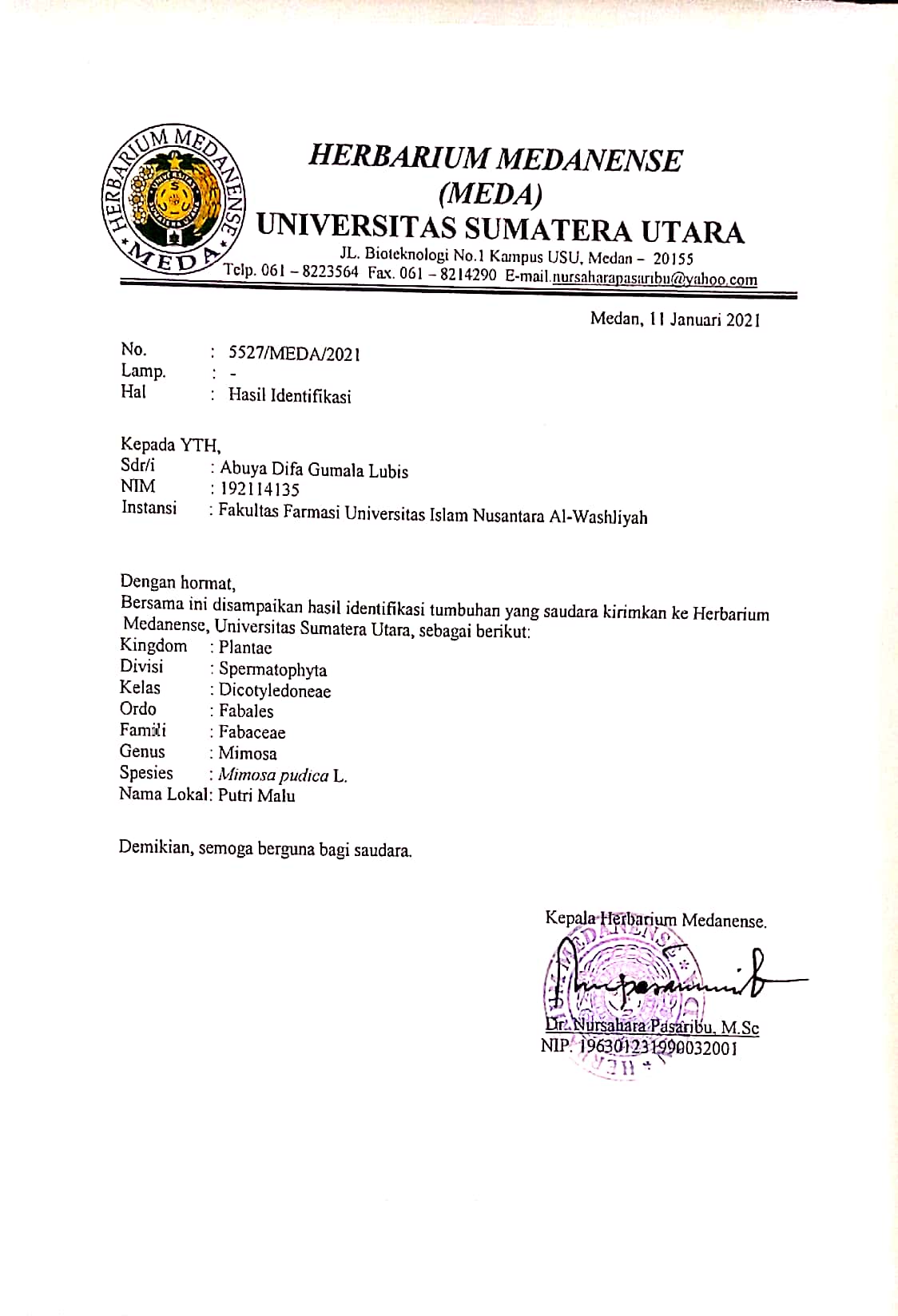 Lampiran 2. Rekomendasi Persetujuan Etik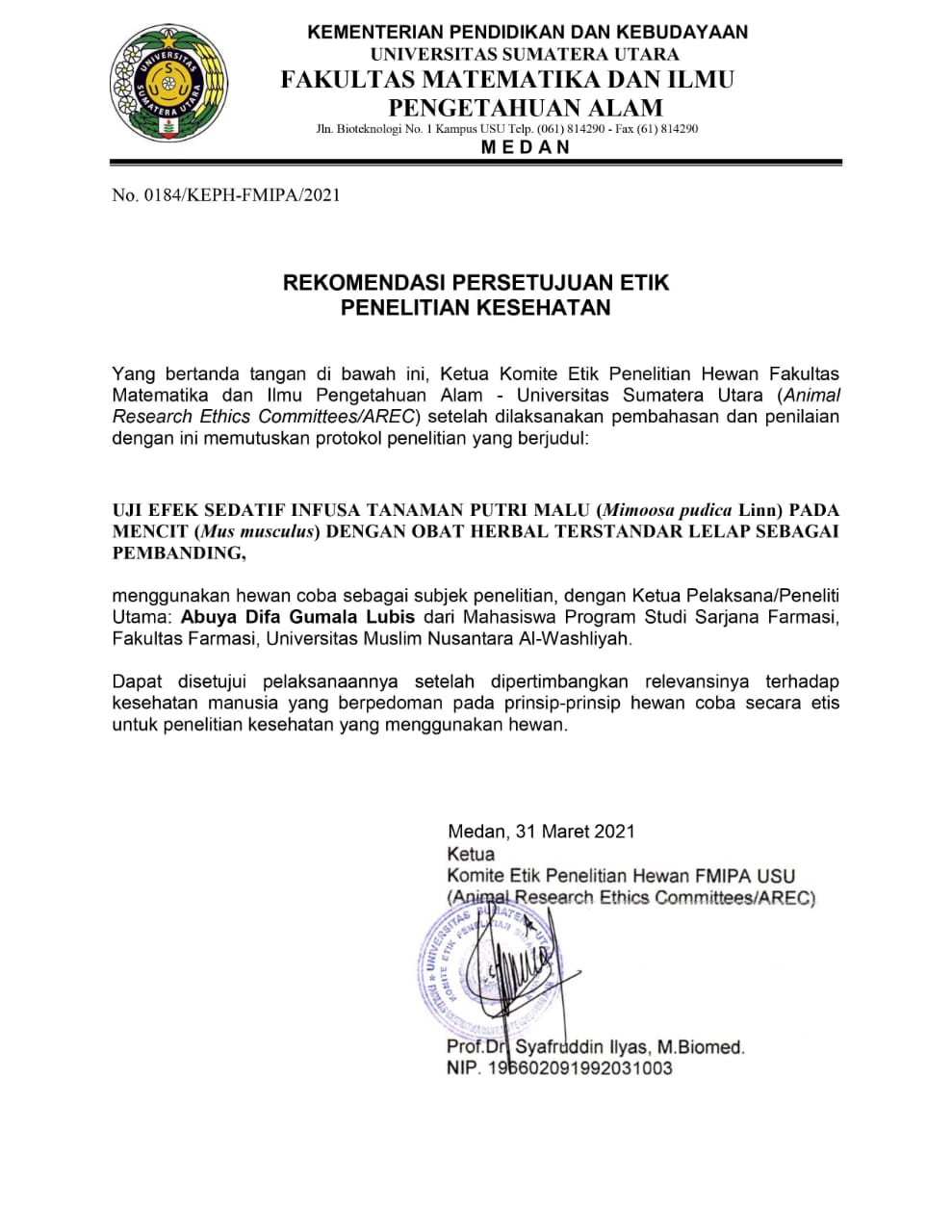 Lampiran 3. Tanaman Putri Malu (Mimosa pudica Linn)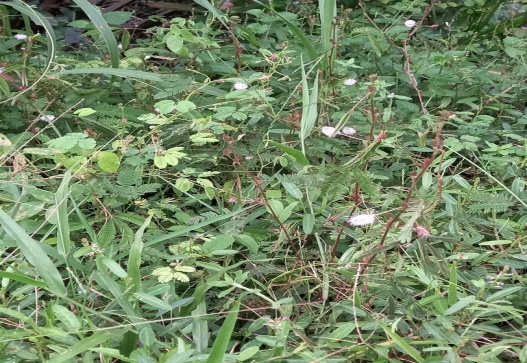 	     Tanaman Putri Malu (Mimosa pudica Linn)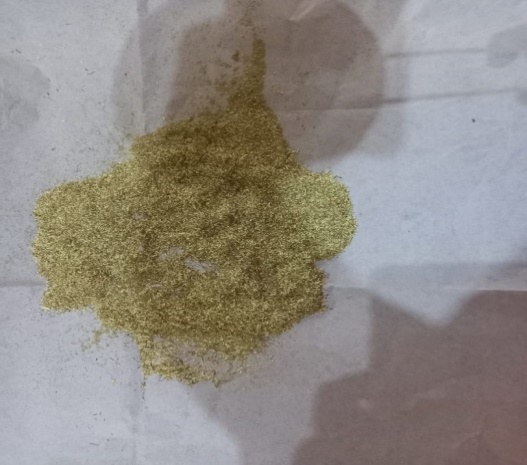 	     Simplisia Tanaman Putri Malu (Mimosa pudica Linn)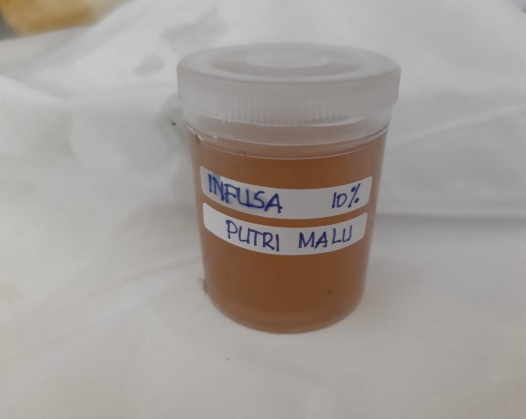 	      Infusa Tanaman Putri Malu (Mimosa pudica Linn)Lampiran 3. Pengujian hewan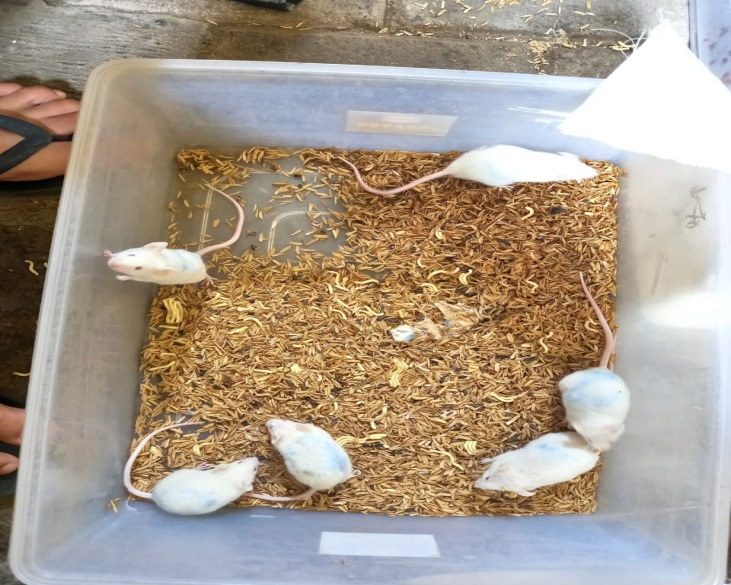 				Mencit Putih (Mus musculus)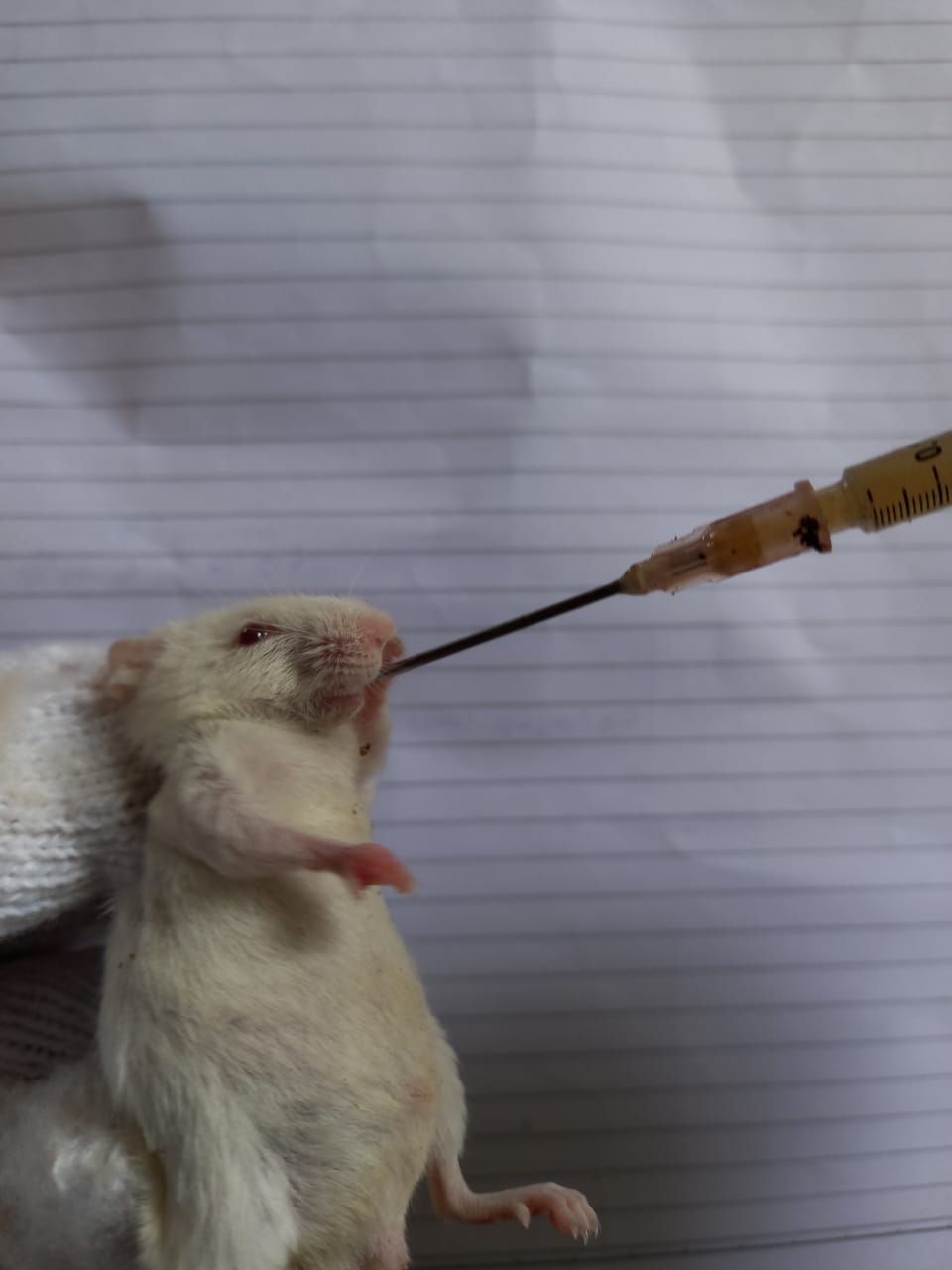 Pemberian Oral Pada Mencit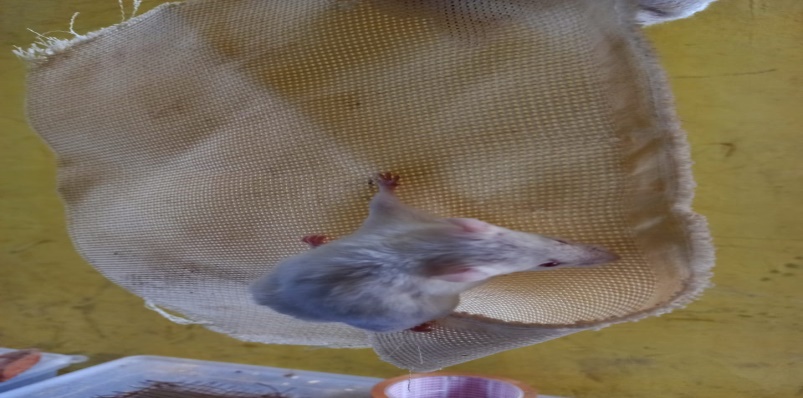 	Pengamatan Uji Efek Sedatif Pada Daya Cengkeram  Pada MencitLampiran 3. (Lanjutan)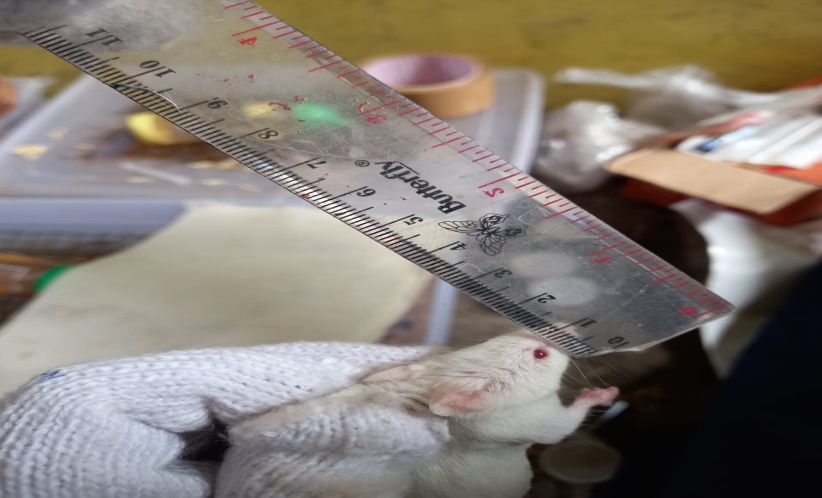 Pengamatan Uji Efek Sedatif Pada Perubahan Diameter Pupil MataLampiran 4. Sediaan Uji Efek Sedatif	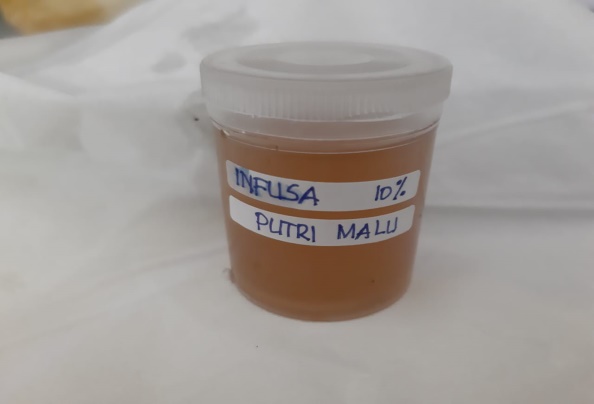 Infusa 10% Tanaman Putri Malu (Dosis 1200, 2400 dan 3600) mg/KgBB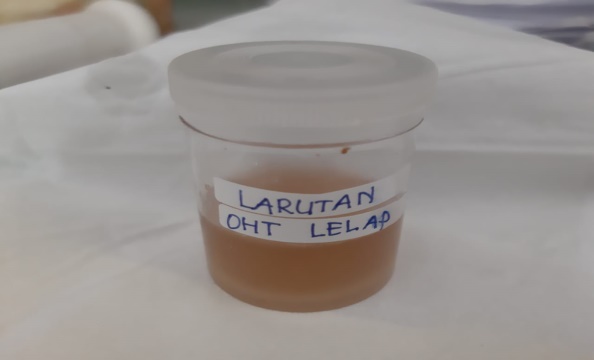 Kontrol Positif OHT Lelap 78 mg/KgBB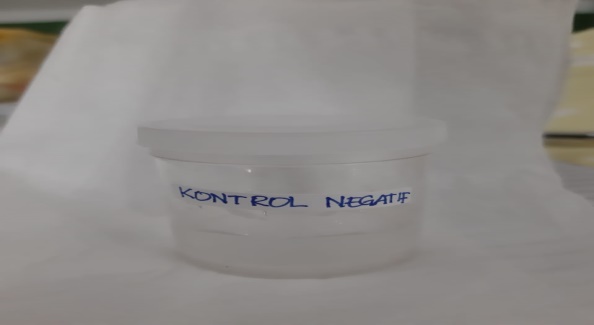 Kontrol Negatif Aquadest 1% KgBBLampiran 5. Bagan alir penelitian     dibersihkan dari pengotor     dicuci bersih dan ditiriskan     diangin-anginkan     ditimbang     dikeringkan pada suhu 40˚C                                                    ditimbang      dihaluskan      ditimbang   diekstraksi dengan pelarut air    dalam bejana infusa					Uji Efek Sedatif Lampiran 6. Bagan alir pembuatan simplisia    	Dibersihkan dari 			pengotor    	Dicuci bersih dengan 	air mengalir               	Ditiriskan               	Diangin-anginkan						               	Ditimbang                	Dikeringkan didalam               	lemari pengering               	pada suhu 40℃               	Disortasi kering     	   	Ditimbang   	Dihaluskan 				menggunakan   	blender              	Ditimbang	   	Dimasukkan kedalam                       	wadah tertutup rapatLampiran 7. Bagan alir pembuatan Infusa						Dimasukkan kedalam bejana						Ditambahkan Aquadest 							sebanyak 100 bagian (500 							ml) diaduk	Dipanaskan	selama 15 	menit 	terhitung mulai suhu 	mencapai 	90°C sambil 	diaduk						Serkai selagi panas melalui 							kain flannel, tambahkan air 							panas melalui ampas hingga 							diperoleh volume infusa 500 							mlLampiran 8. Bagan alir pengujian efek sedatif   				                 Dikondisikan selama 2 minggu          Ditimbang berat badan & diberi tanda 		     pada bagian kepala     Dipuasakan selama 16 jam Diberikan perlakuan secara oral setiap kelompok  					      K1: Diberikan Kontrol Negatif Aquadest 					     1% KgBBK2: Diberikan ITPM Dosis 1200 mg/KgBBK3: Diberikan ITPM Dosis 2400 mg/KgBBK4: Diberikan ITPM Dosis 3600 mg/KgBBK5: Diberikan Kontrol Positif OHT Lelap 78 mg/KgBBDiamati parameter efek sedatif mulai dari menit ke-15,30,60,120.Lampiran 9. Makroskopik Simplisia Tanaman Putri Malu (Mimosa pudica Linn)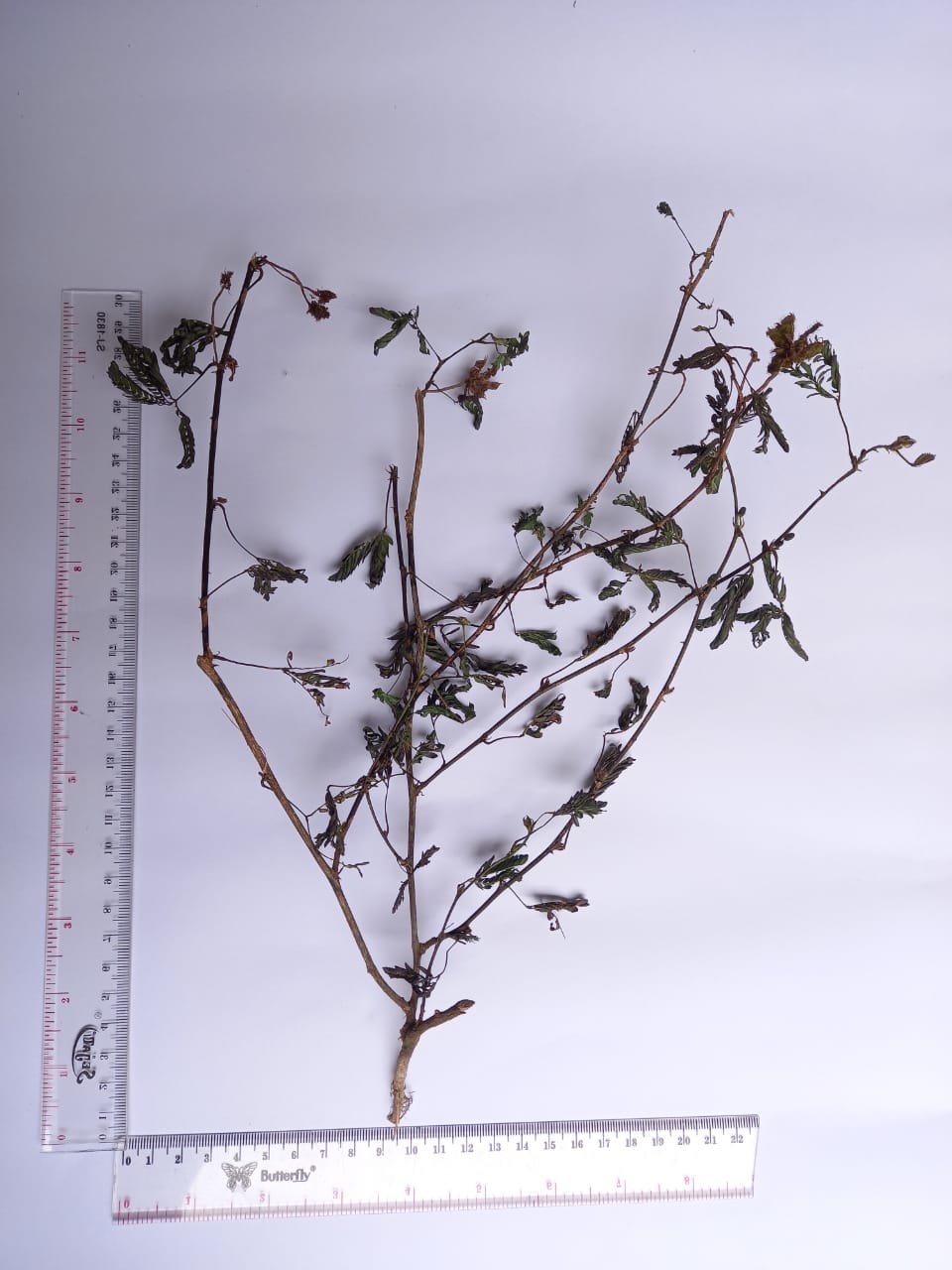 Keterangan Bentuk	: Batang bulat, berbulu dan berduri. Daun kecil-kecil, tersusun majemuk, bentuk lonjong dengan ujung lancip. Bunga bulat seperti bola dan bertangkai, buah berbentuk lonjong.Warna	: Batang berwarna coklat, daun berwarna hijau, bunga berwarna merah mudah, buah berwarna hijau kecoklatan,buah berwarna hijau dan coklat dan akar berwarna coklat.Ukuran	: 	Tinggi tanaman 30 cm	Lebar Batang 0,5 cmPanjang Ranting 4 cmLebar Ranting 0,1 cmPanjang Akar 3 cmPanjang Daun 0,6 cmLebar Daun 0,1 cmAroma/Bau	: 	Bau khas rerumputanUraian Serbuk	: 	Hablur berwarna kuning kecoklatan dan berserat.Lampiran 10. Mikroskopik Simplisia Tanaman Putri Malu (Mimosa pudica Linn)Mikroskopik serbuk tanaman putri malu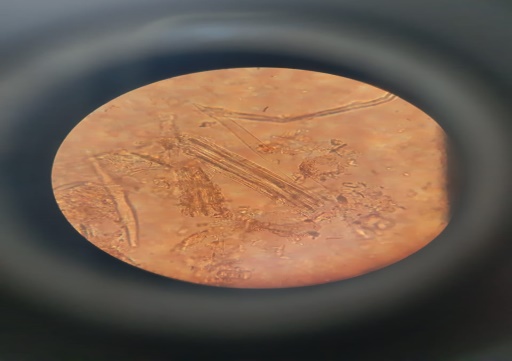 							1. Jaringan tiang							2. Floem							3. XilemPembanding mikroskopik serbuk daun putri malu (Depkes Ri, 1995)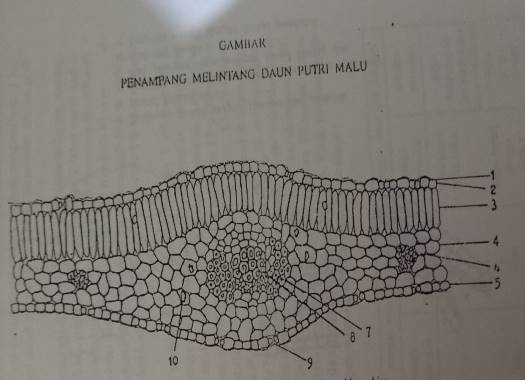 							1. Kutikula							2. Epidermis atas							3. Jaringan tiang							4. Jaringan bunga karang							5. Epidermis bawah							6. Serabut Sklerenkim								7. Xilem							8. Floem							9. Stomata							10. Kristal kalsium oksalatLampiran 11. Perhitungan Karakterisasi Simplisia Tanaman Putri MaluPenetapan Kadar AirKadar Air		=    Kadar Air		=  Kadar Air		=  Kadar Air Rata-rata	= Penetapan Kadar Sari Larut Dalam AirKadar Sari Larut dalam Air	=    Kadar Sari Larut dalam Air	= Kadar Sari Larut dalam Air	=  Lampiran 11. (Lanjutan)Kadar Sari Larut dalam Air Rata-rata =  Penetapan Kadar Sari Larut dalam EtanolKadar Sari Larut dalam Etanol	= Kadar Sari Larut dalam Etanol	= %Kadar Sari Larut dalam Etanol	= Kadar Sari Larut dalam Etanol Rata-rata =   Penetapan Kadar Abu TotalLampiran 11. (Lanjutan)Kadar Abu Total	= Kadar Abu Total	= Kadar Abu Total	= Kadar Abu Total Rata-rata = Penetapan Kadar Abu Tidak Larut AsamKadar Abu Tidak Larut Asam = Kadar Abu Tidak Larut Asam = Kadar Abu Tidak Larut Asam = Kadar Abu Tidak Larut Asam Rata-rata =  Lampiran 12. Hasil Skrining Fitokimia Serbuk Simplisia Dan Infusa Tanaman Putri Malu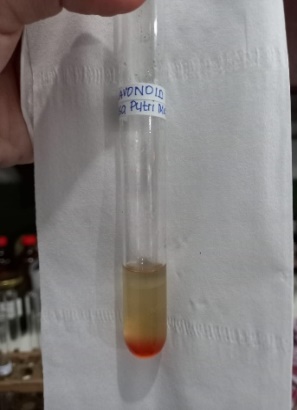 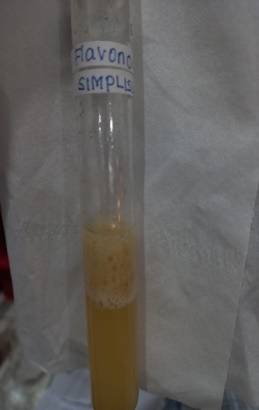 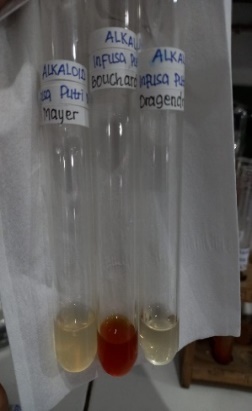 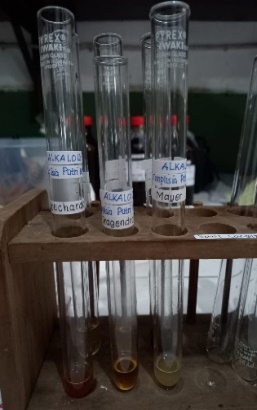 	(A1)		        (A2)		     (B1)		   (B2)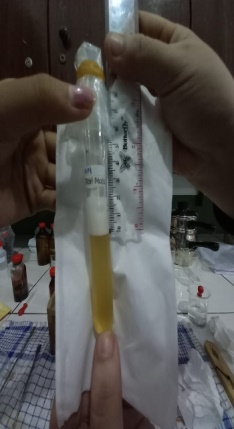 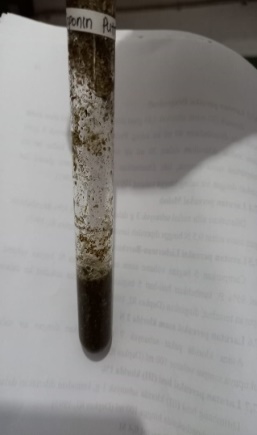 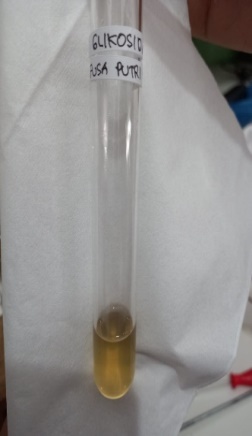 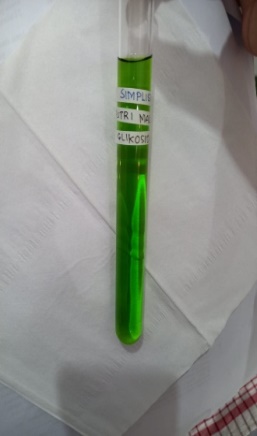 	(C1)		      (C2)		      (D1)		    (D2)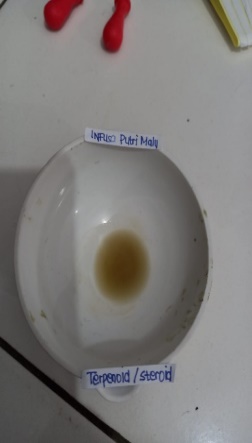 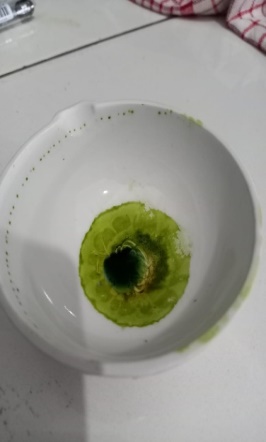 	 (E1)		     (E2)Lampiran 12. (Lanjutan)	Keterangan: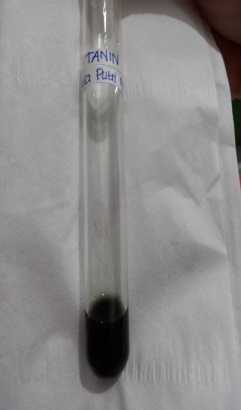 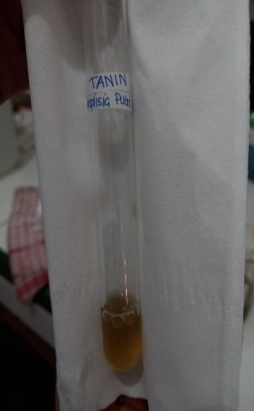 	A1 : Hasil Skrining Alkaloid Simplisia		A2 : Hasil Skrining Alkaloid Infusa	B1 : Hasil Skrining Flavonoid Simplisia	B2 : Hasil Skrining Flavonoid Infusa	C1 : Hasil Skrining Glikosida Simplisia	C2 : Hasil Skrining Glikosida Infusa	D1 : Hasil Skrining Saponin Simplisia	D2 : Hasil Skrining Saponin Infusa	E1 : Hasil Skrining Steroid/triterpenoid             (F1)                       (F2)		 Simplisia	E2 : Hasil Skrining Steroid/triterpenoid 			  Infusa	F1   : Hasil Skrining Tanin Simplisia	F2   : Hasil Skrining Tanin InfusaLampiran 13. Tabel konversi perhitungan dosisTabel konversi dosis antara jenis hewan dengan manusia(Laurence and Bacharach, 1964)Tabel volume maksimal larutan sediaan uji yang diberikan pada hewan 						(Laurence and Bacharach, 1964)Lampiran 13. (Lanjutan)Keterangan :i.v	= intra venai.m	= intra musculari.p	= intra peritoneals.c	= sub cutanp.o	= per oralDosis absolut mencit 20 gr	= 3600 mg/KgBB x 0,02 Kg				= 72 mgDosis Manusia			= 72 mg x 387,9				= 27928,8 mgUntuk Manusia		= 27928,8 mg/70 Kg				= 398,98 mg/KgBBLampiran 14. Contoh Perhitungan DosisContoh Perhitungan Aquadest 1% KgBB (Kontrol Negatif)Misal BB Mencit 20 g=  = 0,5 mlContoh Perhitungan Dosis OHT Lelap 78 mg/KgBB (Kontrol Positif)Dosis OHT Lelap untuk manusia = 600 mgDosis mencit (BB = 20 g)= 600 mg x 0,0026  x  = 78 mg/KgBBMenurut FI edisi III, keseragaman bobot = 20 tablet, maka diambil 20 tablet OHT Lelap, digerus dan ditimbang berat totalnya = 14103 mg.Berat bahan aktif OHT Lelap dalam 20 tablet OHT Lelap adalah :	= 600 mg/tab x 20 tab = 12000 mg	Serbuk tablet OHT Lelap yang ditimbang untuk digunakan adalah:	Maka X = 91,67 mg ≈ 92 mgCara pembuatan larutan OHT Lelap :Ditimbang 92 mg serbuk tablet OHT Lelap dilarutkan dalam 10 ml aquadest.Jumlah OHT Lelap dosis 78 mg/KgBB (misal, BB Mencit = 20 g)= Lampiran 14.  (Lanjutan)= 1,56 mgVolume larutan OHT Lelap yang diberikan :== 0,2 mlContoh perhitungan ITPM yang akan diberikan pada mencit secara per oral (p.o)Dosis ITPM adalah 1200, 2400, dan 3600 mg/KgBBKonsentrasi larutan ITPM yang dibuat 10%= 10 g/ 100 ml= 10000 mg/ 100 ml= 100 mg/mlJumlah ITPM yang diberikan :Untuk dosis 1200 mg/KgBBJumlah ITPM dosis 1200 mg/KgBB (misal BB Mencit = 20 g)= Volume larutan ITPM yang diberikan := 24 mg / 100 mg/ml= 0,24 ml ≈ 0,2 mlUntuk dosis 2400 mg/KgBBJumlah ITPM dosis 2400 mg/KgBB (misal BB Mencit = 20 g)= Lampiran 14. (Lanjutan)Volume larutan ITPM yang diberikan := 48 mg / 100 mg/ml= 0,48 ml ≈ 0,5 mlUntuk dosis 3600 mg/KgBBJumlah ITPM dosis 3600 mg/KgBB (misal BB Mencit = 20 g)= Volume larutan ITPM yang diberikan := 78 mg / 100 mg/ml= 0,78 ml ≈ 0,8 mlLampiran 15. Perhitungan HewanRumus Federer :	(t-1) (n-1) ≥ 15	(5-1) (n-1) ≥ 15	4n-4 ≥ 15	4n ≥ 19	n ≥ 4,75maka, n ≥ 4,75 sehingga hewan yang dipakai adalah 5 ekorketerangan :t = jumlah perlakuann = banyaknya sampel setiap perlakuanLampiran 16. Hasil Data Uji StatistikDaya CengkeramUji NormalitasUji Kruskal WallisLampiran 16. (Lanjutan)Uji Mann-Whitney Kontrol Negatif Aquadest 1% mg/KgBB dengan ITPM Dosis 1200 mg/KgBBKontrol Negatif Aquadest 1% mg/KgBB dengan ITPM Dosis 2400 mg/KgBBKontrol Negatif Aquadest 1% mg/KgBB dengan ITPM Dosis 3600 mg/KgBBKontrol Negatif Aquadest 1% mg/KgBB dengan Kontrol Positif OHT Lelap 78 mg/KgBBITPM Dosis 1200 mg/KgBB dengan ITPM Dosis 2400 mg/KgBBLampiran 16. (Lanjutan)ITPM Dosis 1200 mg/KgBB dengan ITPM Dosis 3600 mg/KgBBITPM Dosis 1200 mg/KgBB dengan Kontrol Positif OHT Lelap 78 mg/KgBBITPM Dosis 2400 mg/KgBB dengan ITPM Dosis 3600 mg/KgBBITPM Dosis 2400 mg/KgBB dengan Kontrol Positif OHT Lelap 78 mg/KgBBITPM Dosis 3600 mg/KgBB dengan Kontrol Positif OHT Lelap 78 mg/KgBBLampiran 16. (Lanjutan)Perubahan Diameter Pupil MataUji NormalitasUji Kruskal WallisLampiran 16. (Lanjutan)Uji Mann-WhitneyKontrol Negatif Aquadest 1% KgBB dengan ITPM Dosis 1200 mg/KgBBKontrol Negatif Aquadest 1% KgBB dengan ITPM Dosis 2400 mg/KgBBKontrol Negatif Aquadest 1% KgBB dengan ITPM Dosis 3600 mg/KgBBKontrol Negatif Aquadest 1% KgBB dengan Kontrol Positif OHT Lelap 78 mg/KgBBITPM Dosis 1200 mg/KgBB dengan ITPM Dosis 2400 mg/KgBBLampiran 16. (Lanjutan)ITPM Dosis 1200 mg/KgBB dengan ITPM Dosis 3600 mg/KgBBITPM Dosis 1200 mg/KgBB dengan Kontrol Positif OHT Lelap 78 mg/KgBBITPM Dosis 2400 mg/KgBB dengan ITPM Dosis 3600 mg/KgBBITPM Dosis 2400 mg/KgBB dengan Kontrol Positif OHT Lelap 78 mg/KgBBITPM Dosis 3600 mg/KgBB dengan Kontrol Positif OHT Lelap 78 mg/KgBBLampiran 16. (Lanjutan)Reflek Balik BadanUji NormalitasUji Kruskal WallisLampiran 16. (Lanjutan)Uji Mann-WhitneyKontrol Negatif Aquadest 1% KgBB dengan ITPM Dosis 1200 mg/KgBBKontrol Negatif Aquadest 1% KgBB dengan ITPM Dosis 2400 mg/KgBBKontrol Negatif Aquadest 1% KgBB dengan ITPM Dosis 3600 mg/KgBBKontrol Negatif Aquadest 1% KgBB dengan Kontrol Positif OHT Lelap 78 mg/KgBBITPM Dosis 1200 mg/KgBB dengan ITPM Dosis 2400 mg/KgBBLampiran 16. (Lanjutan)ITPM Dosis 1200 mg/KgBB dengan ITPM Dosis 3600 mg/KgBBITPM Dosis 1200 mg/KgBB dengan Kontrol Positif OHT Lelap 78 mg/KgBBITPM Dosis 2400 mg/KgBB dengan ITPM Dosis 3600 mg/KgBBITPM Dosis 2400 mg/KgBB dengan Kontrol Positif OHT Lelap 78 mg/KgBBITPM Dosis 3600 mg/KgBB dengan Kontrol Positif OHT Lelap 78 mg/KgBBNo.Berat Sampel (gram)Volume Awal (ml)Volume Akhir (ml)1.5,001122,22.5,001122,43.5,001122,3No.Berat Sampel (gram)Berat Cawan Kosong (gram)Berat Cawan + Sari (gram)Berat Sari (gram)1.554,517554,62630,10882.5,001149,207949,31020,10233.5,001148,361648,44960,0880No.Berat Sampel (gram)Berat Cawan Kosong (gram)Berat Cawan + Sari (gram)Berat Sari (gram)1.548,338548,41100,07252.560,979261,05050,07133.555,378655,45070,0721No.Berat Sampel (gram)Berat Krus Kosong (gram)Berat Krus + Abu (gram)Berat Abu (gram)1.2,001160,593560,72480,13132.2,001965,016865,15440,13763.2,001160,593460,72480,1314No.Berat Sampel (gram)Berat Krus Kosong (gram)Berat Krus + Abu (gram)Berat Abu (gram)1.2,001165,154465,13680,01762.2,001964,768764,77620,00753.2,001165,229365,24010,0108Hewan dan BB Rata-rataMencit 20 gTikus 200 gMarmot 400 gKelinci 1,5 kg Kucing 2 kgKera    4 kgAnjing 12 kgManusia 70 kgMencit 20 g1.07.012.2527.829.764.1124.2387.9Tikus 200 g0.141.01.743.94.29.217.856.0Marmut 400 g0.080.571.02.252.45.210.231.5Kelinci 1,5 kg0.040.250.441.01.082.44.514.2Kucing2 kg0.030.230.410.921.02.24.113.0Kera          4 kg0.0160.110.190.420.451.01.96.1Anjing 12 kg0.0080.060.10.220.240.521.03.1Manusia 70 kg0.00260.0180.0310.070.0760.160.321.0JenisVolume Maksimal (Ml)Volume Maksimal (Ml)Volume Maksimal (Ml)Volume Maksimal (Ml)Volume Maksimal (Ml)Hewan Ujii.vi.mi.ps.cp.oMencit (20-30 g)0,50,051,005-1,01,0Tikus (100 g)1,00,12,52,55,0Hamster (50 g)-0,11-22,52,5Marmut (250 g)-0,252-55,010,0Merpati (300 g)2,00,52,02,010,0Kelinci (2,5 Kg)5-100,510-205-1020,0Kucing (3 Kg)5-101,010-205-1050,0Anjing (5 Kg)10-205,020-5010,0100,0Tests of NormalityTests of NormalityTests of NormalityTests of NormalityTests of NormalityTests of NormalityTests of NormalityTests of NormalityPERLAKUANKolmogorov-SmirnovaKolmogorov-SmirnovaKolmogorov-SmirnovaShapiro-WilkShapiro-WilkShapiro-WilkPERLAKUANStatisticdfSig.StatisticDfSig.MENIT 15KONTROL NEGATIF AQUADEST 1% KgBB.4735.001.5525.000MENIT 15ITPM DOSIS 1200 mg/Kg BB.4735.001.5525.000MENIT 15ITPM DOSIS 2400 mg/Kg BB.3675.026.6845.006MENIT 15ITPM DOSIS 3600 mg/Kg BB.3675.026.6845.006MENIT 15KONTROL POSITIF LELAP 78 mg/KgBB.3675.026.6845.006MENIT 30KONTROL NEGATIF AQUADEST 1% KgBB.5..5.MENIT 30ITPM DOSIS 1200 mg/Kg BB.3675.026.6845.006MENIT 30ITPM DOSIS 2400 mg/Kg BB.5..5.MENIT 30ITPM DOSIS 3600 mg/Kg BB.3675.026.6845.006MENIT 30KONTROL POSITIF LELAP 78 mg/KgBB.3675.026.6845.006MENIT 60KONTROL NEGATIF AQUADEST 1% KgBB.4735.001.5525.000MENIT 60ITPM DOSIS 1200 mg/Kg BB.4735.001.5525.000MENIT 60ITPM DOSIS 2400 mg/Kg BB.3675.026.6845.006MENIT 60ITPM DOSIS 3600 mg/Kg BB.4735.001.5525.000MENIT 60KONTROL POSITIF LELAP 78 mg/KgBB.5..5.MENIT 120KONTROL NEGATIF AQUADEST 1% KgBB.5..5.MENIT 120ITPM DOSIS 1200 mg/Kg BB.5..5.MENIT 120ITPM DOSIS 2400 mg/Kg BB.3675.026.6845.006MENIT 120ITPM DOSIS 3600 mg/Kg BB.5..5.MENIT 120KONTROL POSITIF LELAP 78 mg/KgBB.5..5.a. Lilliefors Significance Correctiona. Lilliefors Significance Correctiona. Lilliefors Significance Correctiona. Lilliefors Significance Correctiona. Lilliefors Significance Correctiona. Lilliefors Significance Correctiona. Lilliefors Significance Correctiona. Lilliefors Significance CorrectionTest Statisticsa,bTest Statisticsa,bTest Statisticsa,bTest Statisticsa,bTest Statisticsa,bMENIT 15MENIT 30MENIT 60MENIT 120Kruskal-Wallis H14.34117.62818.03421.333Df4444Asymp. Sig..006.001.001.000a. Kruskal Wallis Testa. Kruskal Wallis Testa. Kruskal Wallis Testa. Kruskal Wallis Testa. Kruskal Wallis Testb. Grouping Variable: PERLAKUANb. Grouping Variable: PERLAKUANb. Grouping Variable: PERLAKUANb. Grouping Variable: PERLAKUANb. Grouping Variable: PERLAKUANTest StatisticsaTest StatisticsaTest StatisticsaTest StatisticsaTest StatisticsaMENIT 15MENIT 30MENIT 60MENIT 120Mann-Whitney U12.5007.5005.000.000Wilcoxon W27.50022.50020.00015.000Z.000-1.500-1.800-3.000Asymp. Sig. (2-tailed)1.000.134.072.003Exact Sig. [2*(1-tailed Sig.)]1.000b.310b.151b.008ba. Grouping Variable: PERLAKUANa. Grouping Variable: PERLAKUANa. Grouping Variable: PERLAKUANa. Grouping Variable: PERLAKUANa. Grouping Variable: PERLAKUANb. Not corrected for ties.b. Not corrected for ties.b. Not corrected for ties.b. Not corrected for ties.b. Not corrected for ties.Test StatisticsaTest StatisticsaTest StatisticsaTest StatisticsaTest StatisticsaMENIT 15MENIT 30MENIT 60MENIT 120Mann-Whitney U7.500.0001.500.000Wilcoxon W22.50015.00016.50015.000Z-1.225-3.000-2.460-2.835Asymp. Sig. (2-tailed).221.003.014.005Exact Sig. [2*(1-tailed Sig.)].310b.008b.016b.008ba. Grouping Variable: PERLAKUANa. Grouping Variable: PERLAKUANa. Grouping Variable: PERLAKUANa. Grouping Variable: PERLAKUANa. Grouping Variable: PERLAKUANb. Not corrected for ties.b. Not corrected for ties.b. Not corrected for ties.b. Not corrected for ties.b. Not corrected for ties.Test StatisticsaTest StatisticsaTest StatisticsaTest StatisticsaTest StatisticsaMENIT 15MENIT 30MENIT 60MENIT 120Mann-Whitney UMann-Whitney U1.500.000.500.000Wilcoxon WWilcoxon W16.50015.00015.50015.000ZZ-2.460-2.835-2.683-3.000Asymp. Sig. (2-tailed)Asymp. Sig. (2-tailed).014.005.007.003Exact Sig. [2*(1-tailed Sig.)]Exact Sig. [2*(1-tailed Sig.)].016b.008b.008b.008ba. Grouping Variable: PERLAKUANa. Grouping Variable: PERLAKUANa. Grouping Variable: PERLAKUANa. Grouping Variable: PERLAKUANa. Grouping Variable: PERLAKUANb. Not corrected for ties.b. Not corrected for ties.b. Not corrected for ties.b. Not corrected for ties.b. Not corrected for ties.Test StatisticsaTest StatisticsaTest StatisticsaTest StatisticsaTest StatisticsaMENIT 15MENIT 30MENIT 60MENIT 120Mann-Whitney U1.500.000.000.000Wilcoxon W16.50015.00015.00015.000Z-2.460-2.835-2.887-3.000Asymp. Sig. (2-tailed).014.005.004.003Exact Sig. [2*(1-tailed Sig.)].016b.008b.008b.008ba. Grouping Variable: PERLAKUANa. Grouping Variable: PERLAKUANa. Grouping Variable: PERLAKUANa. Grouping Variable: PERLAKUANa. Grouping Variable: PERLAKUANb. Not corrected for ties.b. Not corrected for ties.b. Not corrected for ties.b. Not corrected for ties.b. Not corrected for ties.Test StatisticsaTest StatisticsaTest StatisticsaTest StatisticsaTest StatisticsaMENIT 15MENIT 30MENIT 60MENIT 120Mann-Whitney U7.5005.0006.0005.000Wilcoxon W22.50020.00021.00020.000Z-1.225-1.964-1.678-1.964Asymp. Sig. (2-tailed).221.050.093.050Exact Sig. [2*(1-tailed Sig.)].310b.151b.222b.151ba. Grouping Variable: PERLAKUANa. Grouping Variable: PERLAKUANa. Grouping Variable: PERLAKUANa. Grouping Variable: PERLAKUANa. Grouping Variable: PERLAKUANb. Not corrected for ties.b. Not corrected for ties.b. Not corrected for ties.b. Not corrected for ties.b. Not corrected for ties.Test StatisticsaTest StatisticsaTest StatisticsaTest StatisticsaTest StatisticsaMENIT 15MENIT 30MENIT 60MENIT 120Mann-Whitney U1.5003.0002.000.000Wilcoxon W16.50018.00017.00015.000Z-2.460-2.154-2.425-3.000Asymp. Sig. (2-tailed).014.031.015.003Exact Sig. [2*(1-tailed Sig.)].016b.056b.032b.008ba. Grouping Variable: PERLAKUANa. Grouping Variable: PERLAKUANa. Grouping Variable: PERLAKUANa. Grouping Variable: PERLAKUANa. Grouping Variable: PERLAKUANb. Not corrected for ties.b. Not corrected for ties.b. Not corrected for ties.b. Not corrected for ties.b. Not corrected for ties.Test StatisticsaTest StatisticsaTest StatisticsaTest StatisticsaTest StatisticsaMENIT 15MENIT 30MENIT 60MENIT 120Mann-Whitney U1.5002.000.000.000Wilcoxon W16.50017.00015.00015.000Z-2.460-2.324-2.887-3.000Asymp. Sig. (2-tailed).014.020.004.003Exact Sig. [2*(1-tailed Sig.)].016b.032b.008b.008ba. Grouping Variable: PERLAKUANa. Grouping Variable: PERLAKUANa. Grouping Variable: PERLAKUANa. Grouping Variable: PERLAKUANa. Grouping Variable: PERLAKUANb. Not corrected for ties.b. Not corrected for ties.b. Not corrected for ties.b. Not corrected for ties.b. Not corrected for ties.Test StatisticsaTest StatisticsaTest StatisticsaTest StatisticsaTest StatisticsaMENIT 15MENIT 30MENIT 60MENIT 120Mann-Whitney U4.5007.5007.5007.500Wilcoxon W19.50022.50022.50022.500Z-1.897-1.500-1.225-1.500Asymp. Sig. (2-tailed).058.134.221.134Exact Sig. [2*(1-tailed Sig.)].095b.310b.310b.310ba. Grouping Variable: PERLAKUANa. Grouping Variable: PERLAKUANa. Grouping Variable: PERLAKUANa. Grouping Variable: PERLAKUANa. Grouping Variable: PERLAKUANTest StatisticsaTest StatisticsaTest StatisticsaTest StatisticsaTest StatisticsaMENIT 15MENIT 30MENIT 60MENIT 120Mann-Whitney U4.5005.0005.0007.500Wilcoxon W19.50020.00020.00022.500Z-1.897-1.964-1.964-1.500Asymp. Sig. (2-tailed).058.050.050.134Exact Sig. [2*(1-tailed Sig.)].095b.151b.151b.310ba. Grouping Variable: PERLAKUANa. Grouping Variable: PERLAKUANa. Grouping Variable: PERLAKUANa. Grouping Variable: PERLAKUANa. Grouping Variable: PERLAKUANb. Not corrected for ties.b. Not corrected for ties.b. Not corrected for ties.b. Not corrected for ties.b. Not corrected for ties.Test StatisticsaTest StatisticsaTest StatisticsaTest StatisticsaTest StatisticsaMENIT 15MENIT 30MENIT 60MENIT 120Mann-Whitney U12.50010.00010.00012.500Wilcoxon W27.50025.00025.00027.500Z.000-.600-1.000.000Asymp. Sig. (2-tailed)1.000.549.3171.000Exact Sig. [2*(1-tailed Sig.)]1.000b.690b.690b1.000ba. Grouping Variable: PERLAKUANa. Grouping Variable: PERLAKUANa. Grouping Variable: PERLAKUANa. Grouping Variable: PERLAKUANa. Grouping Variable: PERLAKUANb. Not corrected for ties.b. Not corrected for ties.b. Not corrected for ties.b. Not corrected for ties.b. Not corrected for ties.Tests of NormalityTests of NormalityTests of NormalityTests of NormalityTests of NormalityTests of NormalityTests of NormalityTests of NormalityPERLAKUANKolmogorov-SmirnovaKolmogorov-SmirnovaKolmogorov-SmirnovaShapiro-WilkShapiro-WilkShapiro-WilkPERLAKUANStatisticdfSig.StatisticDfSig.MENIT 15KONTROL NEGATIF AQUADEST 1% KgBB.4735.001.5525.000MENIT 15ITPM DOSIS 1200 mg/Kg BB.4735.001.5525.000MENIT 15ITPM DOSIS 2400 mg/Kg BB.3675.026.6845.006MENIT 15ITPM DOSIS 3600 mg/Kg BB.3675.026.6845.006MENIT 15KONTROL POSITIF LELAP 78 mg/KgBB.3675.026.6845.006MENIT 30KONTROL NEGATIF AQUADEST 1% KgBB.5..5.MENIT 30ITPM DOSIS 1200 mg/Kg BB.3675.026.6845.006MENIT 30ITPM DOSIS 2400 mg/Kg BB.5..5.MENIT 30ITPM DOSIS 3600 mg/Kg BB.3675.026.6845.006MENIT 30KONTROL POSITIF LELAP 78 mg/KgBB.3675.026.6845.006MENIT 60KONTROL NEGATIF AQUADEST 1% KgBB.4735.001.5525.000MENIT 60ITPM DOSIS 1200 mg/Kg BB.4735.001.5525.000MENIT 60ITPM DOSIS 2400 mg/Kg BB.3675.026.6845.006MENIT 60ITPM DOSIS 3600 mg/Kg BB.4735.001.5525.000MENIT 60KONTROL POSITIF LELAP 78 mg/KgBB.5..5.MENIT 120KONTROL NEGATIF AQUADEST 1% KgBB.5..5.MENIT 120ITPM DOSIS 1200 mg/Kg BB.4735.001.5525.000MENIT 120ITPM DOSIS 2400 mg/Kg BB.3675.026.6845.006MENIT 120ITPM DOSIS 3600 mg/Kg BB.5..5.MENIT 120KONTROL POSITIF LELAP 78 mg/KgBB.5..5.a. Lilliefors Significance Correction	a. Lilliefors Significance Correction	a. Lilliefors Significance Correction	a. Lilliefors Significance Correction	a. Lilliefors Significance Correction	a. Lilliefors Significance Correction	a. Lilliefors Significance Correction	a. Lilliefors Significance Correction	Test Statisticsa,bTest Statisticsa,bTest Statisticsa,bTest Statisticsa,bTest Statisticsa,bMENIT 15MENIT 30MENIT 60MENIT 120Kruskal-Wallis H14.34117.62818.03419.407Df4444Asymp. Sig..006.001.001.001a. Kruskal Wallis Testa. Kruskal Wallis Testa. Kruskal Wallis Testa. Kruskal Wallis Testa. Kruskal Wallis Testb. Grouping Variable: PERLAKUANb. Grouping Variable: PERLAKUANb. Grouping Variable: PERLAKUANb. Grouping Variable: PERLAKUANb. Grouping Variable: PERLAKUANTest StatisticsaTest StatisticsaTest StatisticsaTest StatisticsaTest StatisticsaMENIT 15MENIT 30MENIT 60MENIT 120Mann-Whitney U12.5007.5005.000.000Wilcoxon W27.50022.50020.00015.000Z.000-1.500-1.800-2.887Asymp. Sig. (2-tailed)1.000.134.072.004Exact Sig. [2*(1-tailed Sig.)]1.000b.310b.151b.008ba. Grouping Variable: PERLAKUANa. Grouping Variable: PERLAKUANa. Grouping Variable: PERLAKUANa. Grouping Variable: PERLAKUANa. Grouping Variable: PERLAKUANb. Not corrected for ties.b. Not corrected for ties.b. Not corrected for ties.b. Not corrected for ties.b. Not corrected for ties.Test StatisticsaTest StatisticsaTest StatisticsaTest StatisticsaTest StatisticsaMENIT 15MENIT 30MENIT 60MENIT 120Mann-Whitney U7.500.0001.500.000Wilcoxon W22.50015.00016.50015.000Z-1.225-3.000-2.460-2.835Asymp. Sig. (2-tailed).221.003.014.005Exact Sig. [2*(1-tailed Sig.)].310b.008b.016b.008ba. Grouping Variable: PERLAKUANa. Grouping Variable: PERLAKUANa. Grouping Variable: PERLAKUANa. Grouping Variable: PERLAKUANa. Grouping Variable: PERLAKUANb. Not corrected for ties.b. Not corrected for ties.b. Not corrected for ties.b. Not corrected for ties.b. Not corrected for ties.Test StatisticsaTest StatisticsaTest StatisticsaTest StatisticsaTest StatisticsaMENIT 15MENIT 30MENIT 60MENIT 120Mann-Whitney U1.500.000.500.000Wilcoxon W16.50015.00015.50015.000Z-2.460-2.835-2.683-3.000Asymp. Sig. (2-tailed).014.005.007.003Exact Sig. [2*(1-tailed Sig.)].016b.008b.008b.008ba. Grouping Variable: PERLAKUANa. Grouping Variable: PERLAKUANa. Grouping Variable: PERLAKUANa. Grouping Variable: PERLAKUANa. Grouping Variable: PERLAKUANb. Not corrected for ties.b. Not corrected for ties.b. Not corrected for ties.b. Not corrected for ties.b. Not corrected for ties.Test StatisticsaTest StatisticsaTest StatisticsaTest StatisticsaTest StatisticsaMENIT 15MENIT 30MENIT 60MENIT 120Mann-Whitney U1.500.000.000.000Wilcoxon W16.50015.00015.00015.000Z-2.460-2.835-2.887-3.000Asymp. Sig. (2-tailed).014.005.004.003Exact Sig. [2*(1-tailed Sig.)].016b.008b.008b.008ba. Grouping Variable: PERLAKUANa. Grouping Variable: PERLAKUANa. Grouping Variable: PERLAKUANa. Grouping Variable: PERLAKUANa. Grouping Variable: PERLAKUANb. Not corrected for ties.b. Not corrected for ties.b. Not corrected for ties.b. Not corrected for ties.b. Not corrected for ties.Test StatisticsaTest StatisticsaTest StatisticsaTest StatisticsaTest StatisticsaMENIT 15MENIT 30MENIT 60MENIT 120Mann-Whitney U7.5005.0006.0007.500Wilcoxon W22.50020.00021.00022.500Z-1.225-1.964-1.678-1.225Asymp. Sig. (2-tailed).221.050.093.221Exact Sig. [2*(1-tailed Sig.)].310b.151b.222b.310ba. Grouping Variable: PERLAKUANa. Grouping Variable: PERLAKUANa. Grouping Variable: PERLAKUANa. Grouping Variable: PERLAKUANa. Grouping Variable: PERLAKUANb. Not corrected for ties.b. Not corrected for ties.b. Not corrected for ties.b. Not corrected for ties.b. Not corrected for ties.Test StatisticsaTest StatisticsaTest StatisticsaTest StatisticsaTest StatisticsaMENIT 15MENIT 30MENIT 60MENIT 120Mann-Whitney U1.5003.0002.0002.500Wilcoxon W16.50018.00017.00017.500Z-2.460-2.154-2.425-2.449Asymp. Sig. (2-tailed).014.031.015.014Exact Sig. [2*(1-tailed Sig.)].016b.056b.032b.032ba. Grouping Variable: PERLAKUANa. Grouping Variable: PERLAKUANa. Grouping Variable: PERLAKUANa. Grouping Variable: PERLAKUANa. Grouping Variable: PERLAKUANb. Not corrected for ties.b. Not corrected for ties.b. Not corrected for ties.b. Not corrected for ties.b. Not corrected for ties.Test StatisticsaTest StatisticsaTest StatisticsaTest StatisticsaTest StatisticsaMENIT 15MENIT 30MENIT 60MENIT 120Mann-Whitney U1.5002.000.0002.500Wilcoxon W16.50017.00015.00017.500Z-2.460-2.324-2.887-2.449Asymp. Sig. (2-tailed).014.020.004.014Exact Sig. [2*(1-tailed Sig.)].016b.032b.008b.032ba. Grouping Variable: PERLAKUANa. Grouping Variable: PERLAKUANa. Grouping Variable: PERLAKUANa. Grouping Variable: PERLAKUANa. Grouping Variable: PERLAKUANb. Not corrected for ties.b. Not corrected for ties.b. Not corrected for ties.b. Not corrected for ties.b. Not corrected for ties.Test StatisticsaTest StatisticsaTest StatisticsaTest StatisticsaTest StatisticsaMENIT 15MENIT 30MENIT 60MENIT 120Mann-Whitney U4.5007.5007.5007.500Wilcoxon W19.50022.50022.50022.500Z-1.897-1.500-1.225-1.500Asymp. Sig. (2-tailed).058.134.221.134Exact Sig. [2*(1-tailed Sig.)].095b.310b.310b.310ba. Grouping Variable: PERLAKUANa. Grouping Variable: PERLAKUANa. Grouping Variable: PERLAKUANa. Grouping Variable: PERLAKUANa. Grouping Variable: PERLAKUANb. Not corrected for ties.b. Not corrected for ties.b. Not corrected for ties.b. Not corrected for ties.b. Not corrected for ties.Test StatisticsaTest StatisticsaTest StatisticsaTest StatisticsaTest StatisticsaMENIT 15MENIT 30MENIT 60MENIT 120Mann-Whitney U4.5005.0005.0007.500Wilcoxon W19.50020.00020.00022.500Z-1.897-1.964-1.964-1.500Asymp. Sig. (2-tailed).058.050.050.134Exact Sig. [2*(1-tailed Sig.)].095b.151b.151b.310ba. Grouping Variable: PERLAKUANa. Grouping Variable: PERLAKUANa. Grouping Variable: PERLAKUANa. Grouping Variable: PERLAKUANa. Grouping Variable: PERLAKUANb. Not corrected for ties.b. Not corrected for ties.b. Not corrected for ties.b. Not corrected for ties.b. Not corrected for ties.Test StatisticsaTest StatisticsaTest StatisticsaTest StatisticsaTest StatisticsaMENIT 15MENIT 30MENIT 60MENIT 120Mann-Whitney U12.50010.00010.00012.500Wilcoxon W27.50025.00025.00027.500Z.000-.600-1.000.000Asymp. Sig. (2-tailed)1.000.549.3171.000Exact Sig. [2*(1-tailed Sig.)]1.000b.690b.690b1.000ba. Grouping Variable: PERLAKUANa. Grouping Variable: PERLAKUANa. Grouping Variable: PERLAKUANa. Grouping Variable: PERLAKUANa. Grouping Variable: PERLAKUANb. Not corrected for ties.b. Not corrected for ties.b. Not corrected for ties.b. Not corrected for ties.b. Not corrected for ties.Tests of NormalityTests of NormalityTests of NormalityTests of NormalityTests of NormalityTests of NormalityTests of NormalityTests of NormalityPERLAKUANKolmogorov-SmirnovaKolmogorov-SmirnovaKolmogorov-SmirnovaShapiro-WilkShapiro-WilkShapiro-WilkPERLAKUANStatisticDfSig.StatisticdfSig.MENIT 15KONTROL NEGATIF AQUADEST 1% KgBB.4735.001.5525.000MENIT 15ITPM DOSIS 1200 mg/Kg BB.4735.001.5525.000MENIT 15ITPM DOSIS 2400 mg/Kg BB.3675.026.6845.006MENIT 15ITPM DOSIS 3600 mg/Kg BB.3675.026.6845.006MENIT 15KONTROL POSITIF LELAP 78 mg/KgBB.3675.026.6845.006MENIT 30KONTROL NEGATIF AQUADEST 1% KgBB.5..5.MENIT 30ITPM DOSIS 1200 mg/Kg BB.3675.026.6845.006MENIT 30ITPM DOSIS 2400 mg/Kg BB.5..5.MENIT 30ITPM DOSIS 3600 mg/Kg BB.3675.026.6845.006MENIT 30KONTROL POSITIF LELAP 78 mg/KgBB.3675.026.6845.006MENIT 60KONTROL NEGATIF AQUADEST 1% KgBB.5..5.MENIT 60ITPM DOSIS 1200 mg/Kg BB.4735.001.5525.000MENIT 60ITPM DOSIS 2400 mg/Kg BB.3675.026.6845.006MENIT 60ITPM DOSIS 3600 mg/Kg BB.4735.001.5525.000MENIT 60KONTROL POSITIF LELAP 78 mg/KgBB.5..5.MENIT 120KONTROL NEGATIF AQUADEST 1% KgBB.5..5.MENIT 120ITPM DOSIS 1200 mg/Kg BB.4735.001.5525.000MENIT 120ITPM DOSIS 2400 mg/Kg BB.3675.026.6845.006MENIT 120ITPM DOSIS 3600 mg/Kg BB.5..5.MENIT 120KONTROL POSITIF LELAP 78 mg/KgBB.5..5.a. Lilliefors Significance Correctiona. Lilliefors Significance Correctiona. Lilliefors Significance Correctiona. Lilliefors Significance Correctiona. Lilliefors Significance Correctiona. Lilliefors Significance Correctiona. Lilliefors Significance Correctiona. Lilliefors Significance CorrectionTest Statisticsa,bTest Statisticsa,bTest Statisticsa,bTest Statisticsa,bTest Statisticsa,bMENIT 15MENIT 30MENIT 60MENIT 120Kruskal-Wallis H14.34117.62819.33619.407Df4444Asymp. Sig..006.001.001.001a. Kruskal Wallis Testa. Kruskal Wallis Testa. Kruskal Wallis Testa. Kruskal Wallis Testa. Kruskal Wallis Testb. Grouping Variable: PERLAKUANb. Grouping Variable: PERLAKUANb. Grouping Variable: PERLAKUANb. Grouping Variable: PERLAKUANb. Grouping Variable: PERLAKUANTest StatisticsaTest StatisticsaTest StatisticsaTest StatisticsaTest StatisticsaMENIT 15MENIT 30MENIT 60MENIT 120Mann-Whitney U12.5007.5002.500.000Wilcoxon W27.50022.50017.50015.000Z.000-1.500-2.449-2.887Asymp. Sig. (2-tailed)1.000.134.014.004Exact Sig. [2*(1-tailed Sig.)]1.000b.310b.032b.008ba. Grouping Variable: PERLAKUANa. Grouping Variable: PERLAKUANa. Grouping Variable: PERLAKUANa. Grouping Variable: PERLAKUANa. Grouping Variable: PERLAKUANb. Not corrected for ties.b. Not corrected for ties.b. Not corrected for ties.b. Not corrected for ties.b. Not corrected for ties.Test StatisticsaTest StatisticsaTest StatisticsaTest StatisticsaTest StatisticsaMENIT 15MENIT 30MENIT 60MENIT 120Mann-Whitney U7.500.000.000.000Wilcoxon W22.50015.00015.00015.000Z-1.225-3.000-2.835-2.835Asymp. Sig. (2-tailed).221.003.005.005Exact Sig. [2*(1-tailed Sig.)].310b.008b.008b.008ba. Grouping Variable: PERLAKUANa. Grouping Variable: PERLAKUANa. Grouping Variable: PERLAKUANa. Grouping Variable: PERLAKUANa. Grouping Variable: PERLAKUANb. Not corrected for ties.b. Not corrected for ties.b. Not corrected for ties.b. Not corrected for ties.b. Not corrected for ties.Test StatisticsaTest StatisticsaTest StatisticsaTest StatisticsaTest StatisticsaMENIT 15MENIT 30MENIT 60MENIT 120Mann-Whitney U1.500.000.000.000Wilcoxon W16.50015.00015.00015.000Z-2.460-2.835-2.887-3.000Asymp. Sig. (2-tailed).014.005.004.003Exact Sig. [2*(1-tailed Sig.)].016b.008b.008b.008ba. Grouping Variable: PERLAKUANa. Grouping Variable: PERLAKUANa. Grouping Variable: PERLAKUANa. Grouping Variable: PERLAKUANa. Grouping Variable: PERLAKUANb. Not corrected for ties.b. Not corrected for ties.b. Not corrected for ties.b. Not corrected for ties.b. Not corrected for ties.Test StatisticsaTest StatisticsaTest StatisticsaTest StatisticsaTest StatisticsaMENIT 15MENIT 30MENIT 60MENIT 120Mann-Whitney U1.500.000.000.000Wilcoxon W16.50015.00015.00015.000Z-2.460-2.835-3.000-3.000Asymp. Sig. (2-tailed).014.005.003.003Exact Sig. [2*(1-tailed Sig.)].016b.008b.008b.008ba. Grouping Variable: PERLAKUANa. Grouping Variable: PERLAKUANa. Grouping Variable: PERLAKUANa. Grouping Variable: PERLAKUANa. Grouping Variable: PERLAKUANb. Not corrected for ties.b. Not corrected for ties.b. Not corrected for ties.b. Not corrected for ties.b. Not corrected for ties.Test StatisticsaTest StatisticsaTest StatisticsaTest StatisticsaTest StatisticsaMENIT 15MENIT 30MENIT 60MENIT 120Mann-Whitney U7.5005.0006.0007.500Wilcoxon W22.50020.00021.00022.500Z-1.225-1.964-1.678-1.225Asymp. Sig. (2-tailed).221.050.093.221Exact Sig. [2*(1-tailed Sig.)].310b.151b.222b.310ba. Grouping Variable: PERLAKUANa. Grouping Variable: PERLAKUANa. Grouping Variable: PERLAKUANa. Grouping Variable: PERLAKUANa. Grouping Variable: PERLAKUANb. Not corrected for ties.b. Not corrected for ties.b. Not corrected for ties.b. Not corrected for ties.b. Not corrected for ties.Test StatisticsaTest StatisticsaTest StatisticsaTest StatisticsaTest StatisticsaMENIT 15MENIT 30MENIT 60MENIT 120Mann-Whitney U1.5003.0002.0002.500Wilcoxon W16.50018.00017.00017.500Z-2.460-2.154-2.425-2.449Asymp. Sig. (2-tailed).014.031.015.014Exact Sig. [2*(1-tailed Sig.)].016b.056b.032b.032ba. Grouping Variable: PERLAKUANa. Grouping Variable: PERLAKUANa. Grouping Variable: PERLAKUANa. Grouping Variable: PERLAKUANa. Grouping Variable: PERLAKUANb. Not corrected for ties.b. Not corrected for ties.b. Not corrected for ties.b. Not corrected for ties.b. Not corrected for ties.Test StatisticsaTest StatisticsaTest StatisticsaTest StatisticsaTest StatisticsaMENIT 15MENIT 30MENIT 60MENIT 120Mann-Whitney U1.5002.000.0002.500Wilcoxon W16.50017.00015.00017.500Z-2.460-2.324-2.887-2.449Asymp. Sig. (2-tailed).014.020.004.014Exact Sig. [2*(1-tailed Sig.)].016b.032b.008b.032ba. Grouping Variable: PERLAKUANa. Grouping Variable: PERLAKUANa. Grouping Variable: PERLAKUANa. Grouping Variable: PERLAKUANa. Grouping Variable: PERLAKUANb. Not corrected for ties.b. Not corrected for ties.b. Not corrected for ties.b. Not corrected for ties.b. Not corrected for ties.Test StatisticsaTest StatisticsaTest StatisticsaTest StatisticsaTest StatisticsaMENIT 15MENIT 30MENIT 60MENIT 120Mann-Whitney U4.5007.5007.5007.500Wilcoxon W19.50022.50022.50022.500Z-1.897-1.500-1.225-1.500Asymp. Sig. (2-tailed).058.134.221.134Exact Sig. [2*(1-tailed Sig.)].095b.310b.310b.310ba. Grouping Variable: PERLAKUANa. Grouping Variable: PERLAKUANa. Grouping Variable: PERLAKUANa. Grouping Variable: PERLAKUANa. Grouping Variable: PERLAKUANb. Not corrected for ties.b. Not corrected for ties.b. Not corrected for ties.b. Not corrected for ties.b. Not corrected for ties.Test StatisticsaTest StatisticsaTest StatisticsaTest StatisticsaTest StatisticsaMENIT 15MENIT 30MENIT 60MENIT 120Mann-Whitney U4.5005.0005.0007.500Wilcoxon W19.50020.00020.00022.500Z-1.897-1.964-1.964-1.500Asymp. Sig. (2-tailed).058.050.050.134Exact Sig. [2*(1-tailed Sig.)].095b.151b.151b.310ba. Grouping Variable: PERLAKUANa. Grouping Variable: PERLAKUANa. Grouping Variable: PERLAKUANa. Grouping Variable: PERLAKUANa. Grouping Variable: PERLAKUANb. Not corrected for ties.b. Not corrected for ties.b. Not corrected for ties.b. Not corrected for ties.b. Not corrected for ties.Test StatisticsaTest StatisticsaTest StatisticsaTest StatisticsaTest StatisticsaMENIT 15MENIT 30MENIT 60MENIT 120Mann-Whitney U12.50010.00010.00012.500Wilcoxon W27.50025.00025.00027.500Z.000-.600-1.000.000Asymp. Sig. (2-tailed)1.000.549.3171.000Exact Sig. [2*(1-tailed Sig.)]1.000b.690b.690b1.000ba. Grouping Variable: PERLAKUANa. Grouping Variable: PERLAKUANa. Grouping Variable: PERLAKUANa. Grouping Variable: PERLAKUANa. Grouping Variable: PERLAKUANb. Not corrected for ties.b. Not corrected for ties.b. Not corrected for ties.b. Not corrected for ties.b. Not corrected for ties.